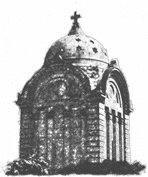 Dear Friend, Monteath Benefactors Fund Thank you for your enquiry. The Friends of the Monteath Mausoleum have been fundraising since 2014, and we are delighted to have completed the restoration of the mausoleum and surrounding area in 2019. More details are available on our website at www.friendsofthemonteathmausoleum.org.uk As a small voluntary organisation, the income from our membership and casual donations are sufficient to maintain the website, newsletter and for minor repairs, but not enough to pay for the professional surveys, insurances and other revenue expenses for which the Friends are liable. One condition of the funding from our Sponsors is that the Mausoleum and its access road are maintained and professionally certified on a regular basis. In addition, we are required to provide Public Liability insurance for the duration of the Friends’ ten-year lease from Lothian Estates. So we have established the Benefactors’ Fund to provide a long-term income to service these responsibilities. To this end we are inviting you to consider becoming a Benefactor. As a Benefactor you would make a valuable contribution to the future maintenance and development of this very fine hilltop monument, which has become a focal point of real benefit to the Scottish Borders. You may choose one of the following options: Member Benefactor: A donation of £100 (or more) per year by bank standing order or PayPal* for a period of 10 years. OR
Lifetime Benefactor: A £500 (or more) one-off payment by cheque or PayPal*. Frequently Asked Questions Is this a legal commitment? No. Benefactors may withdraw or move from a single lump sum to annual payments if they wish. All we ask is that Benefactors make the moral commitment to sustain payments of their chosen amount for the duration of the term. What if my circumstances change? You may withdraw at any time, but we hope you will stay the course with us. Is it tax deductible? No, we are a local voluntary group and do not have Charitable status at the moment. I want to help, but may not be around in ten years time, can I still be a Benefactor? Yes, you may make a single lump sum payment to cover your contribution if you wish. Does my name as a Benefactor have to be made public? No, you may opt for anonymity if you wish. Only the Treasurer will be aware of your identity, and this will not be disclosed to anyone, (subject to the provisions of Scottish Law). 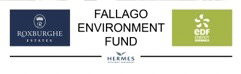 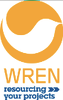 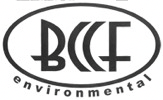 The Monteath Benefactors Fund Name: ________________________________________________________________________________Address:______________________________________________________________________________________________________________________________________________________________________Email: _________________________________________________________________________________ Phone / Mobile (optional):________________________________________________________________GDPR Statement: We do not share any of your private data with anyone, ever, except as may be required by Scottish law. For our full Privacy statement see our website https://friendsofthemonteathmausoleum.org.uk/help-us/privacy.htmlI consent to my data being held by The Friends of the Monteath Mausoleum for the purposes of administering this Fund. (please tick)I wish to become a Member Benefactor with Single* / Family* Membership. I / we agree to commit £100* or                     (more)* per year for a period of ten years. I have completed the Standing Order form* / I have set up a PayPal recurring payment* OR I wish to become a Lifetime Benefactor with Lifetime Membership. I / we agree to donate the sum of £500* or                     (more)* in a  one-off payment to the Monteath Benefactors Fund. I enclose a cheque*/ have made a donation through PayPal* *delete as appropriate. (If you wish to donate by PayPal –please click this link or copy it into your browser)  https://www.paypal.com/donate/?hosted_button_id=W2RKL6NQRQFP4Please tick if you wish to remain anonymous. You can fill out this form in Microsoft Word and email it directly to benefactors@friendsofthemonteathmausoleum.org.uk or print it out and send to Friends of the Monteath Mausoleum, 1 Woodhead Farm Cottages, Jedburgh, TD8 6TY 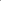 